India-Centre of Diversity of Horticultural CropsBrinjalhttps://www.gbif.org/species/2930617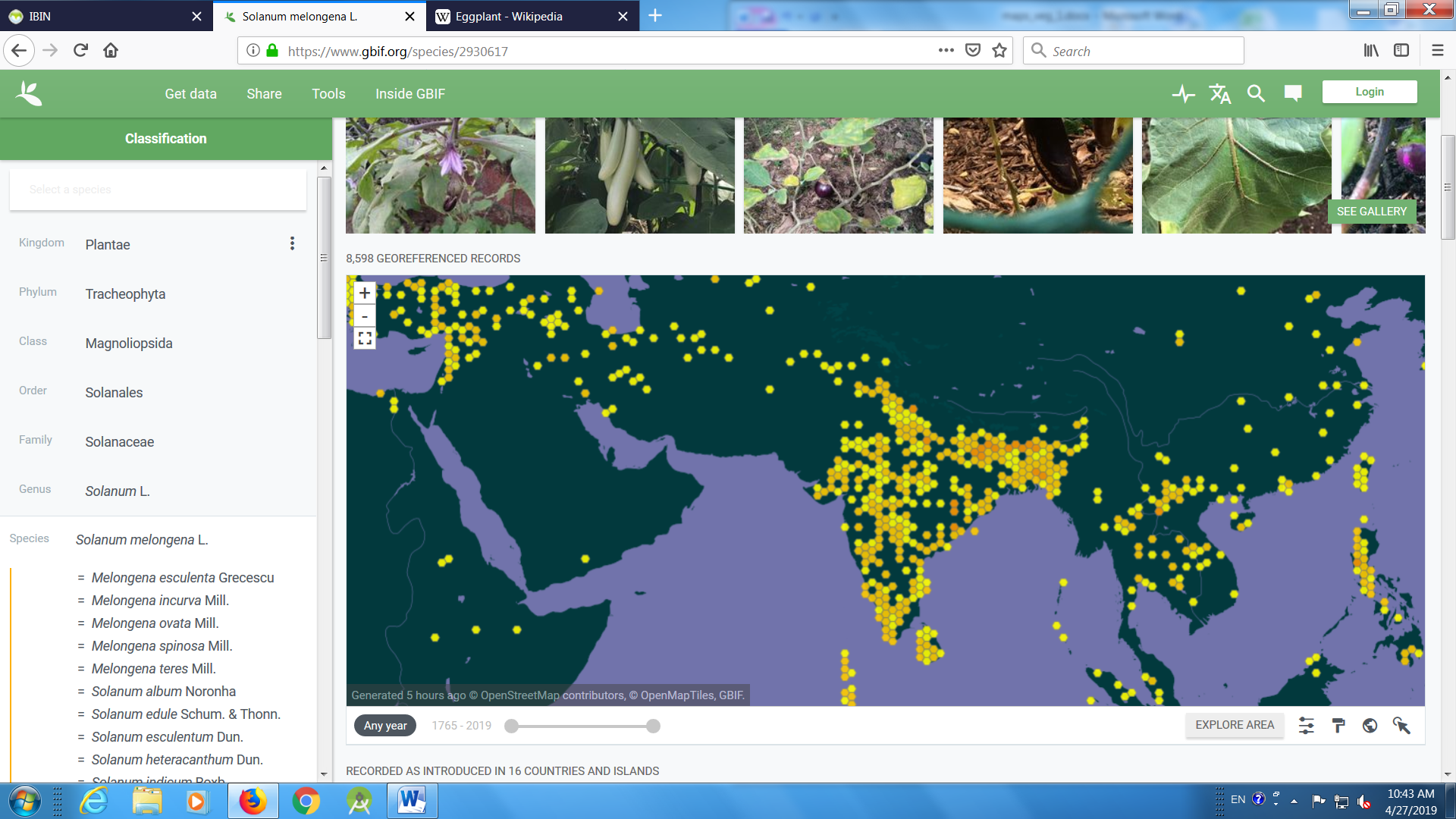 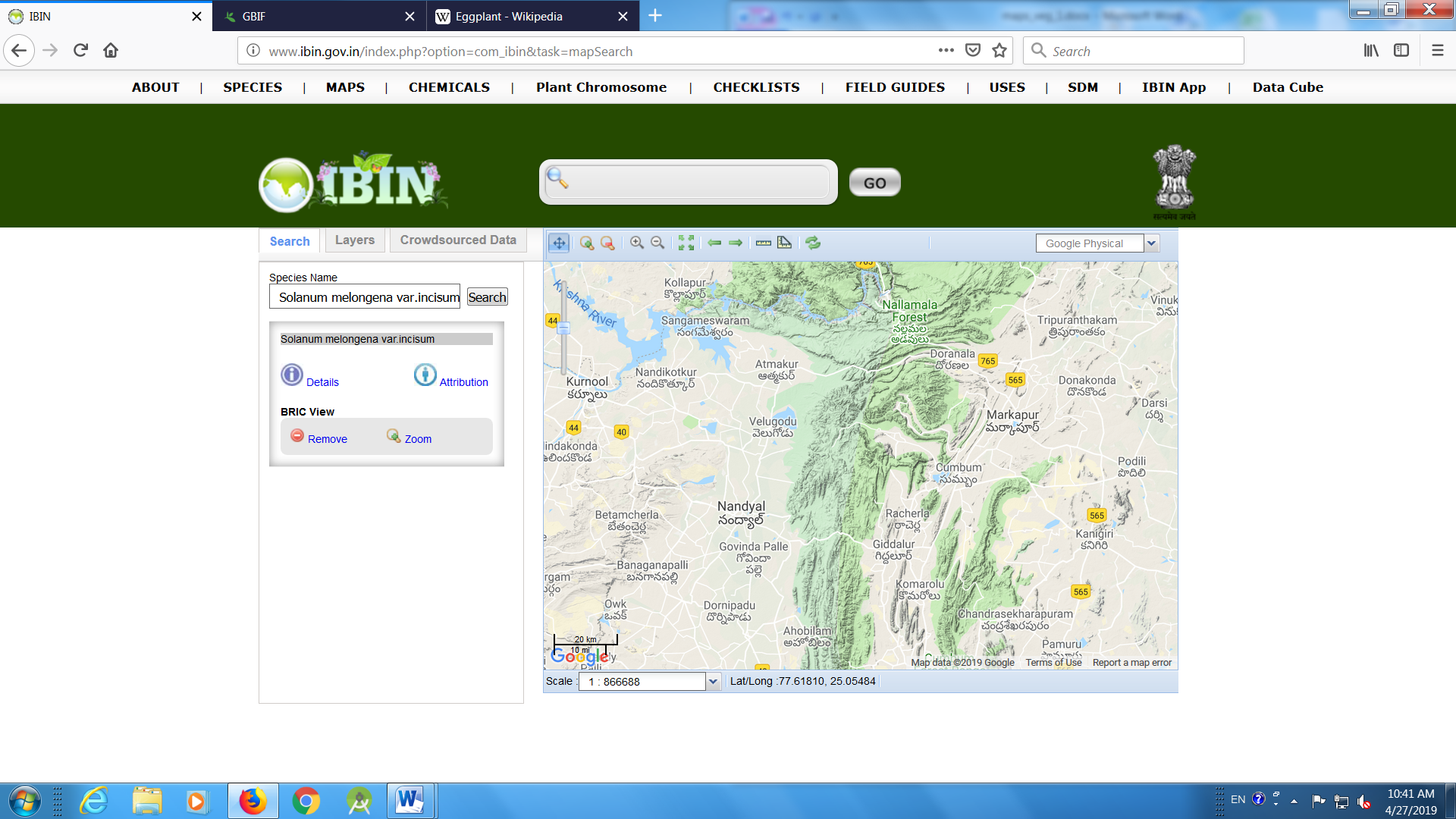 Smooth gourdhttps://www.gbif.org/species/2874598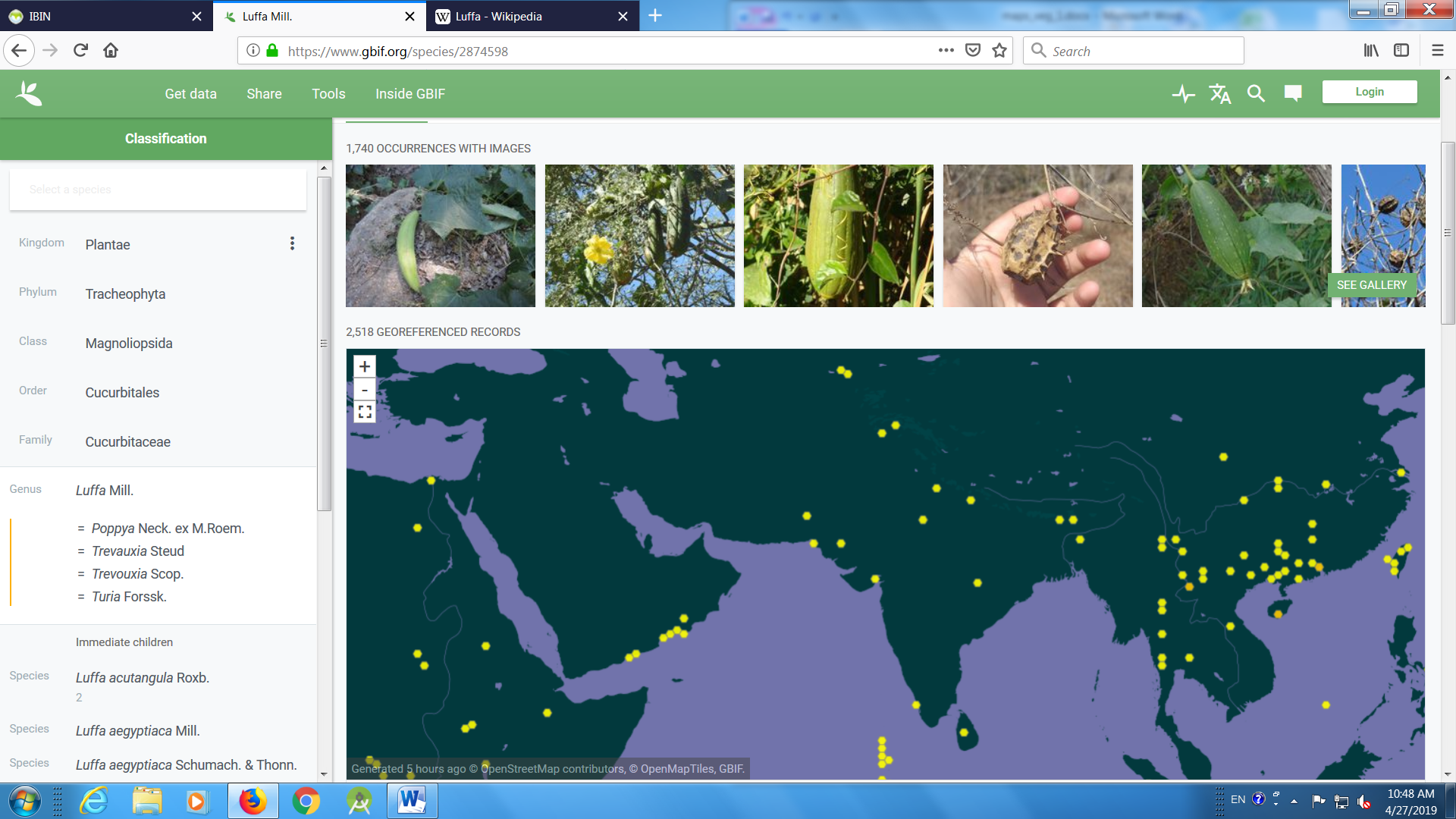 Ridge gourdhttps://www.gbif.org/species/2874601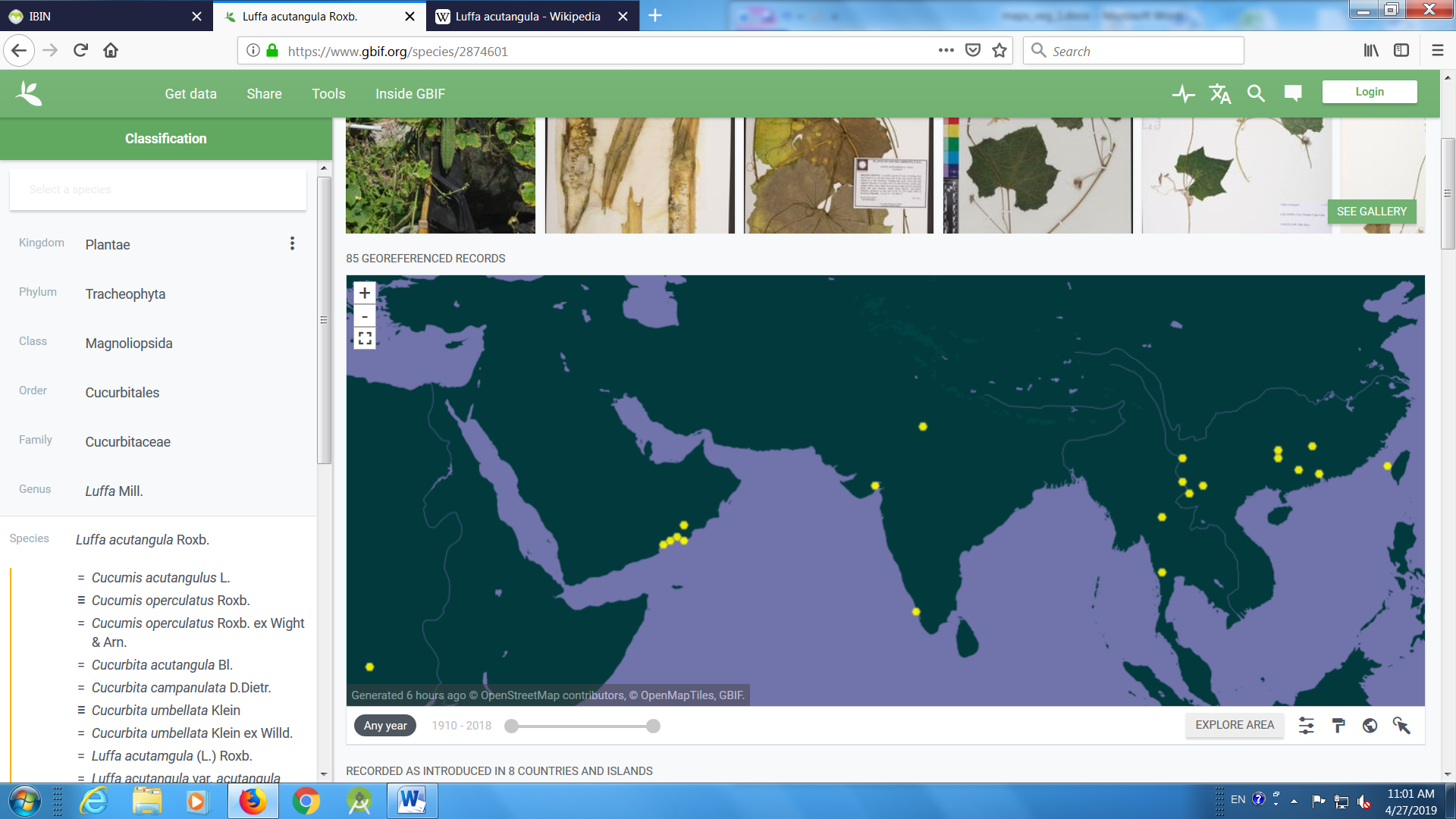 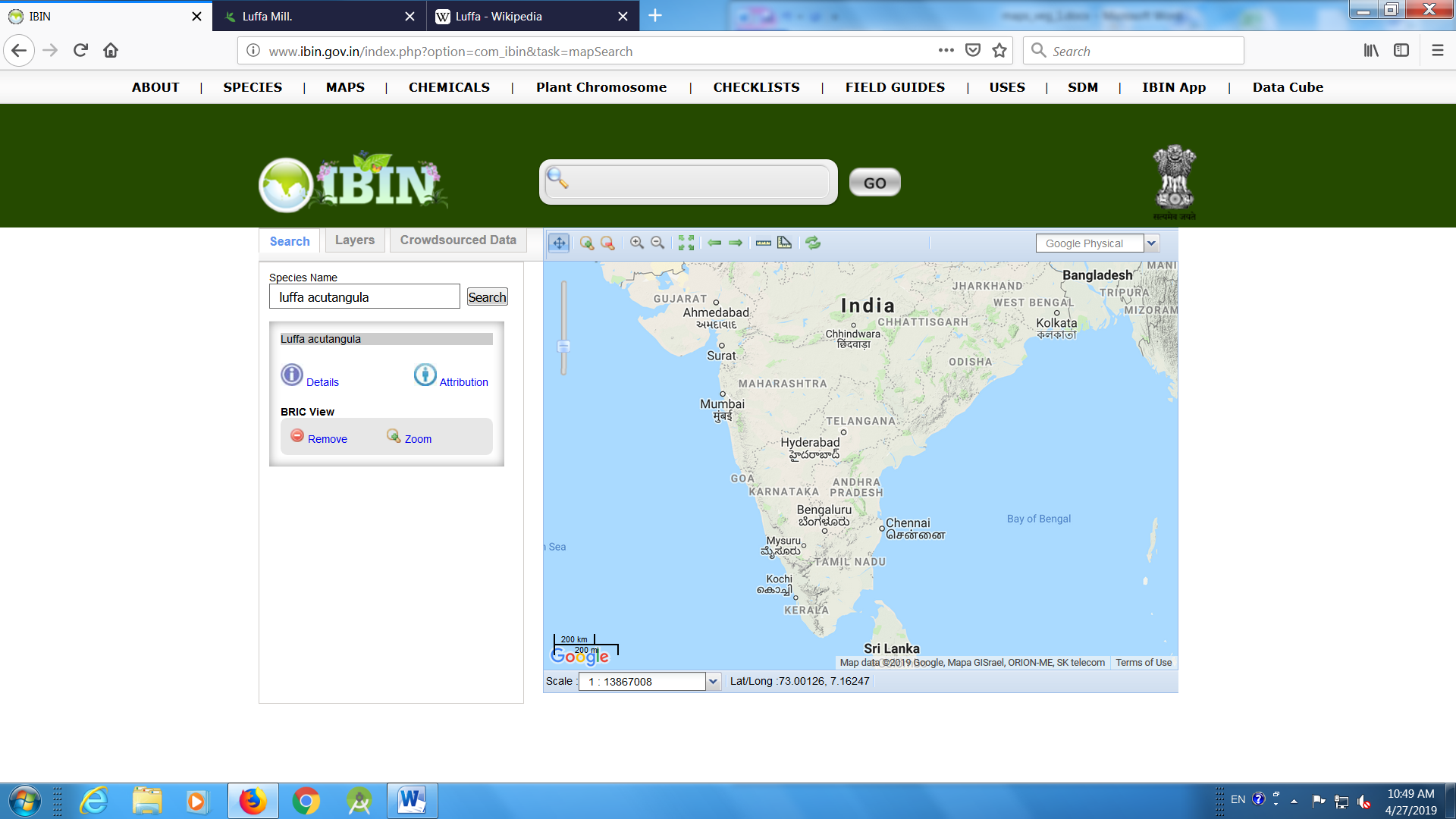 Cucumberhttps://www.gbif.org/species/2874569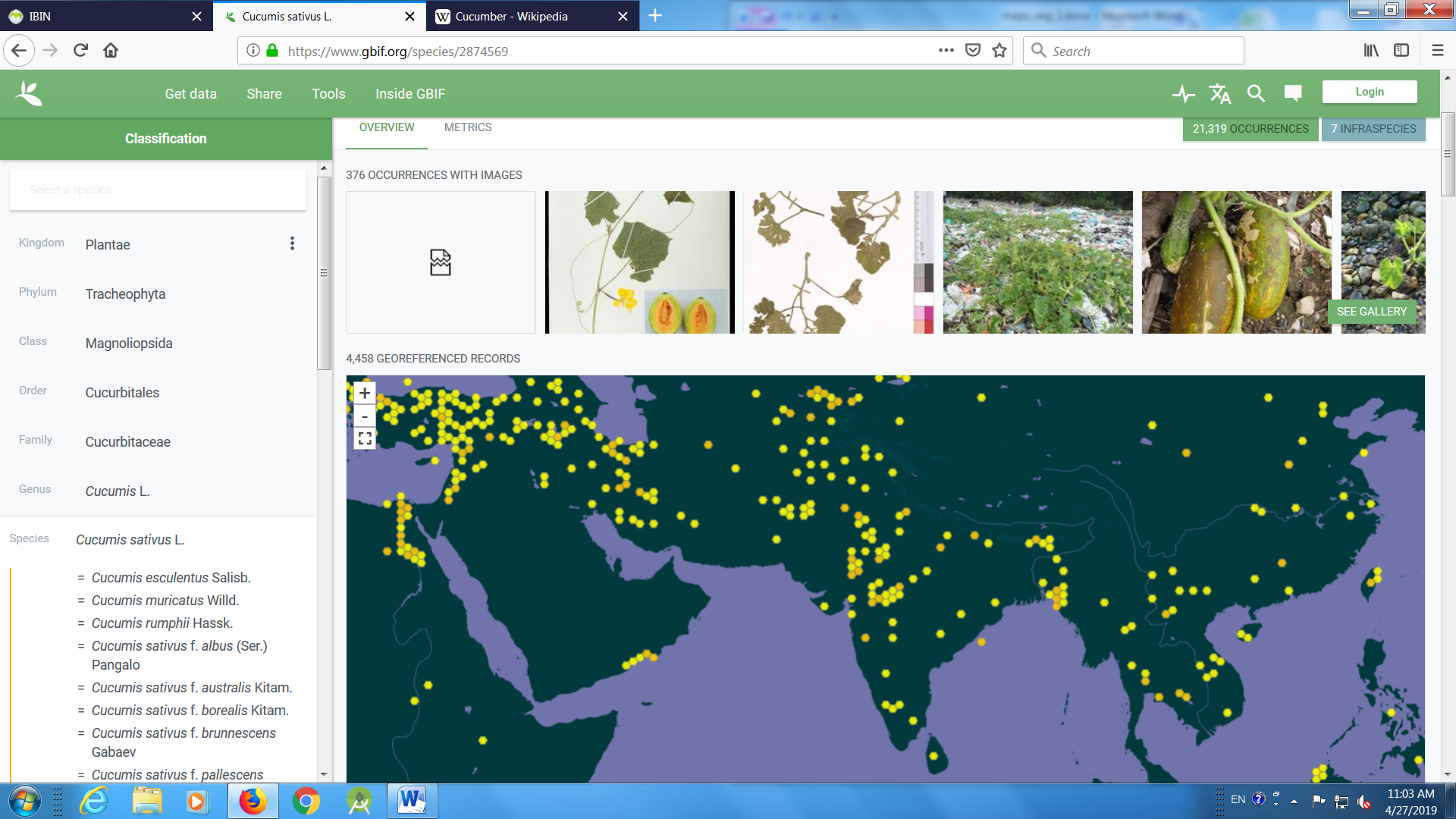 	Cucumis setosus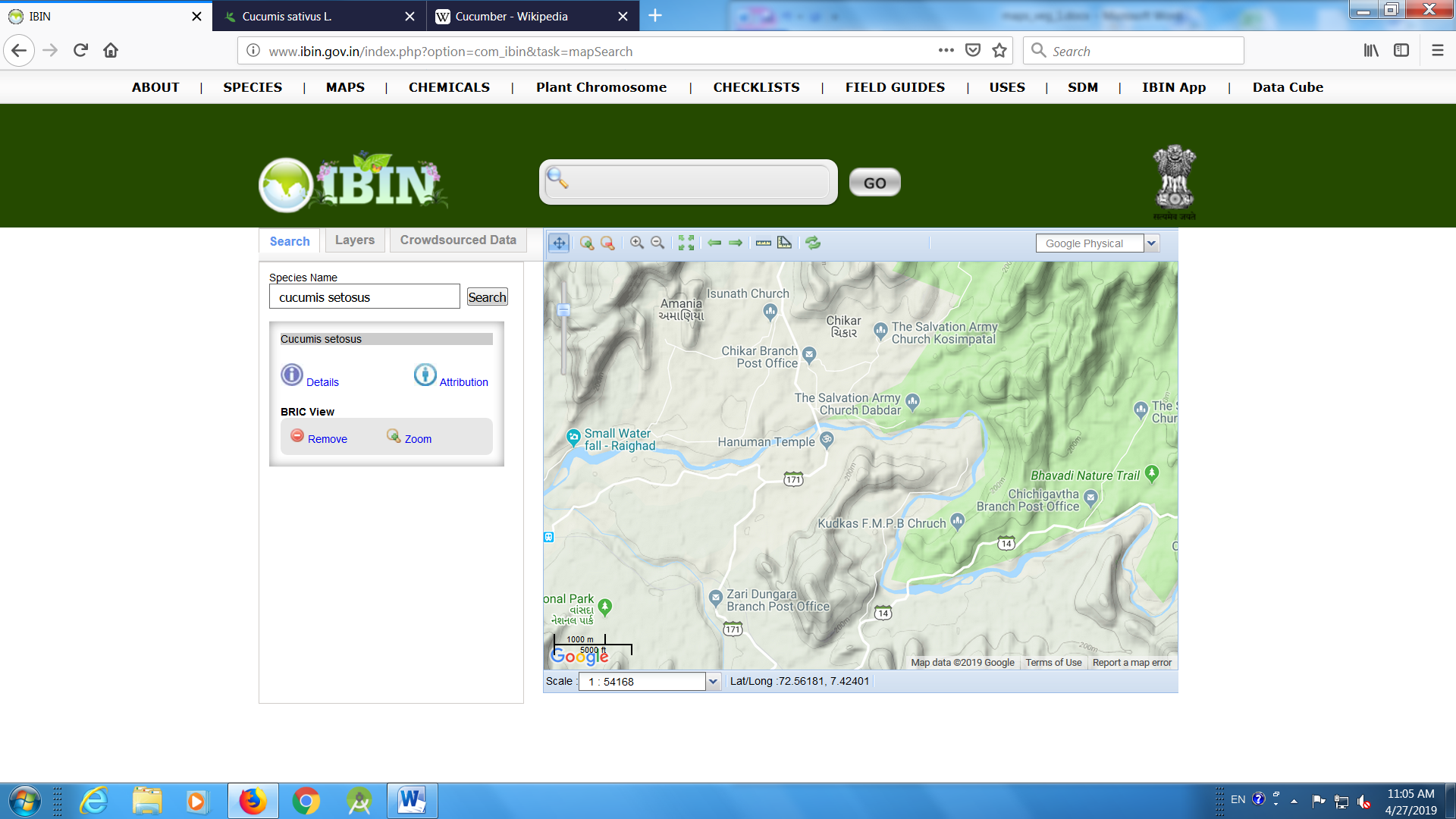 Parwalhttps://www.gbif.org/species/2874607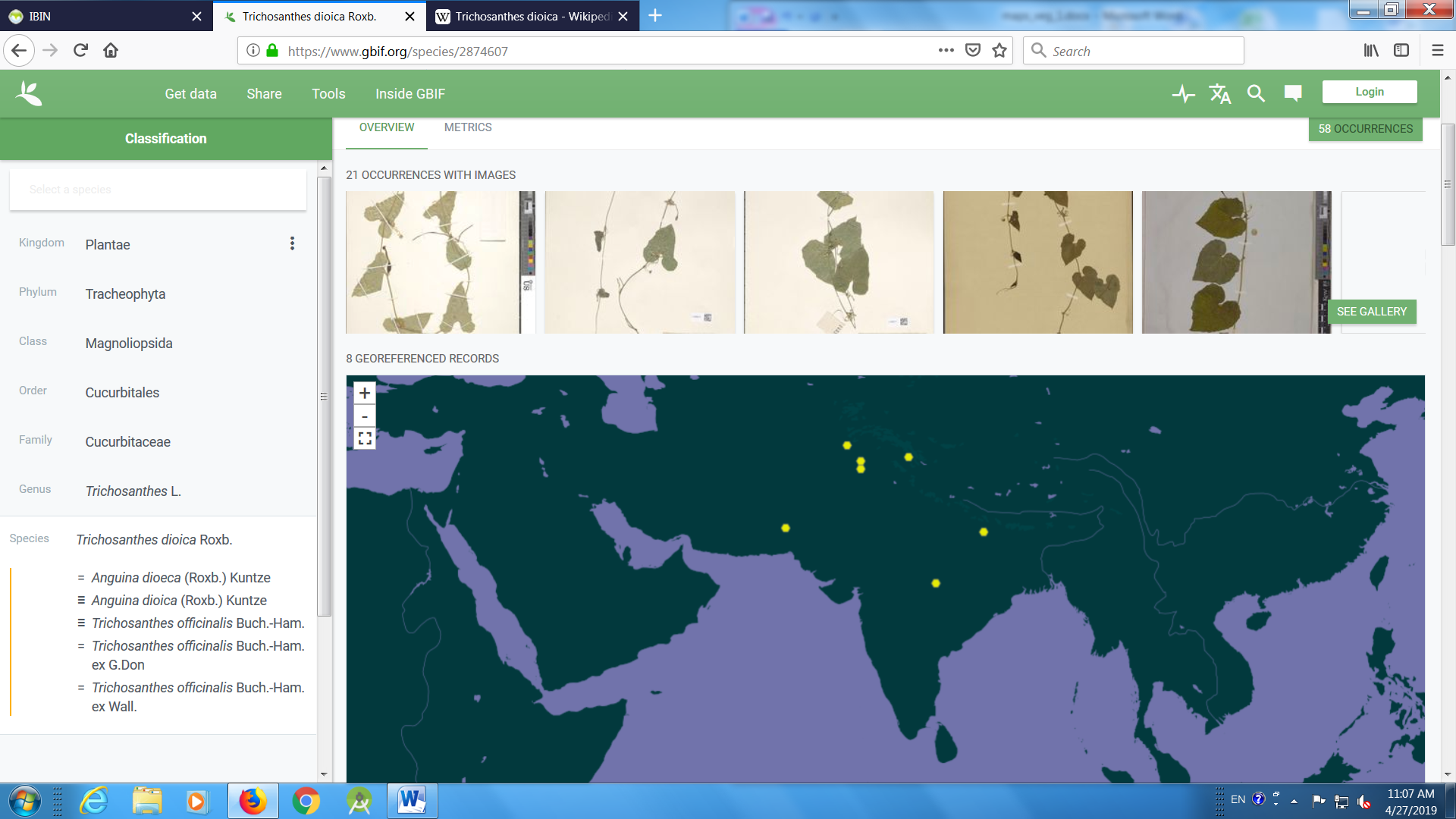 Amaranthushttps://www.gbif.org/species/3085074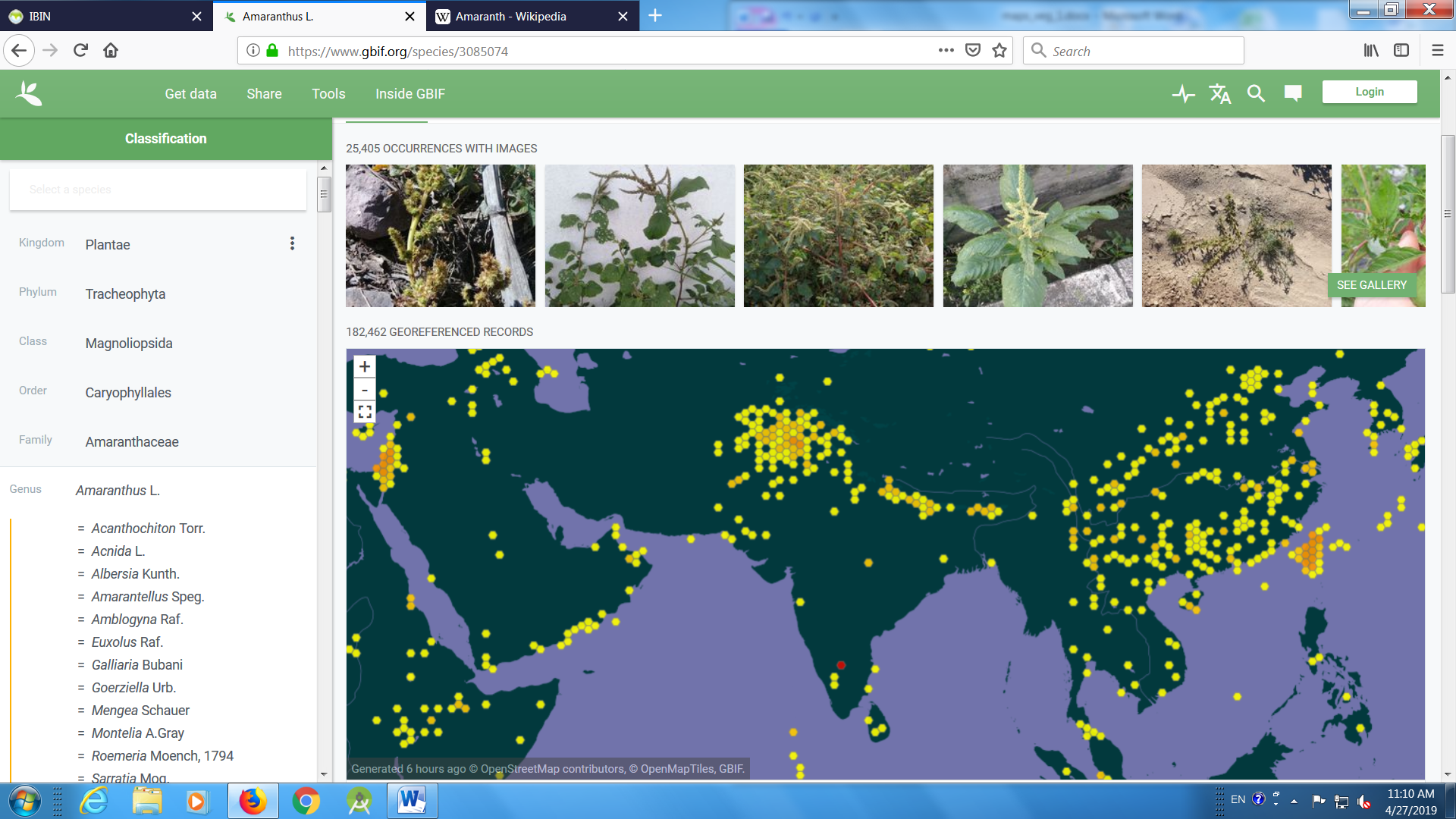 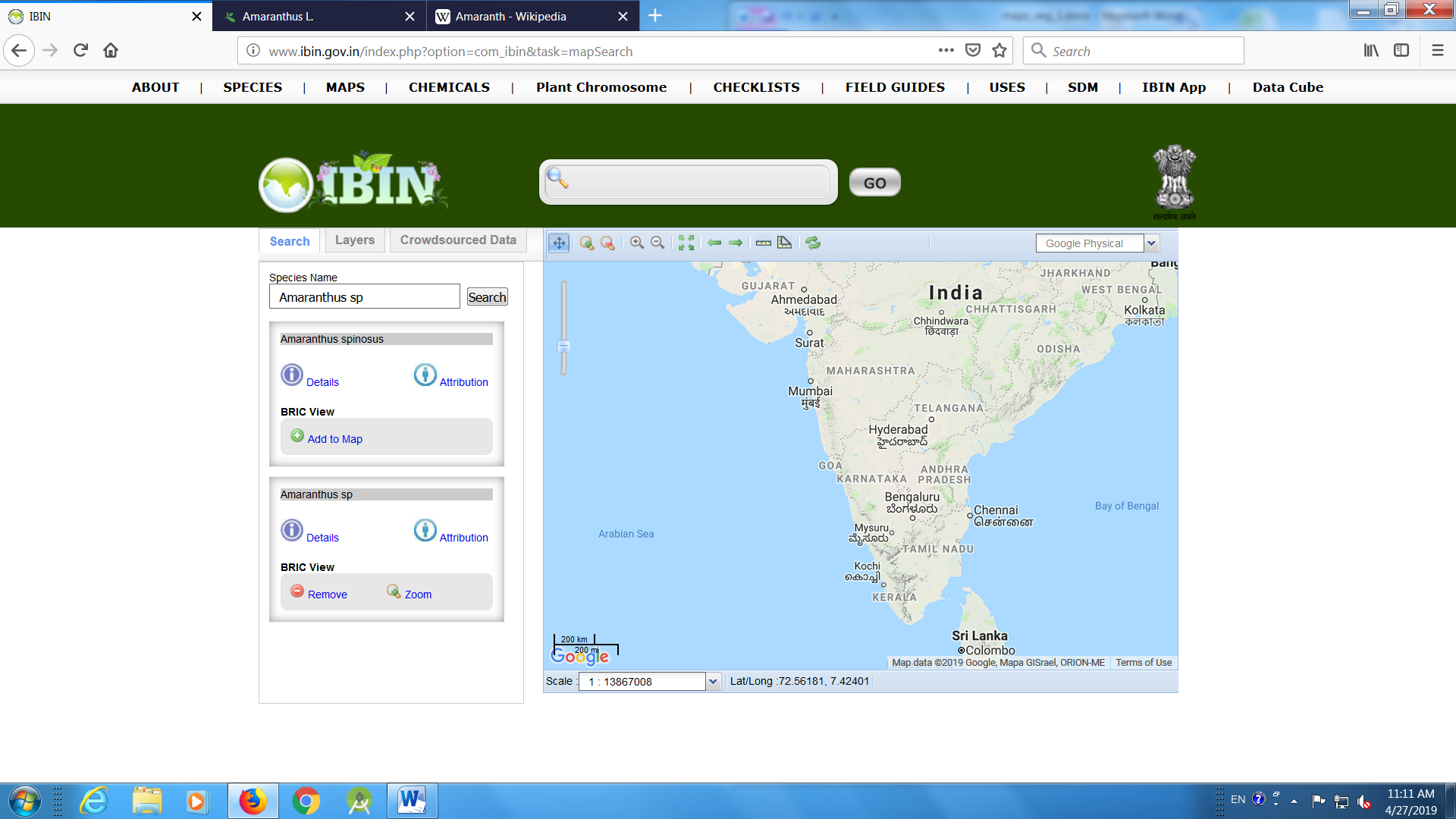 Basellahttps://www.gbif.org/species/3083504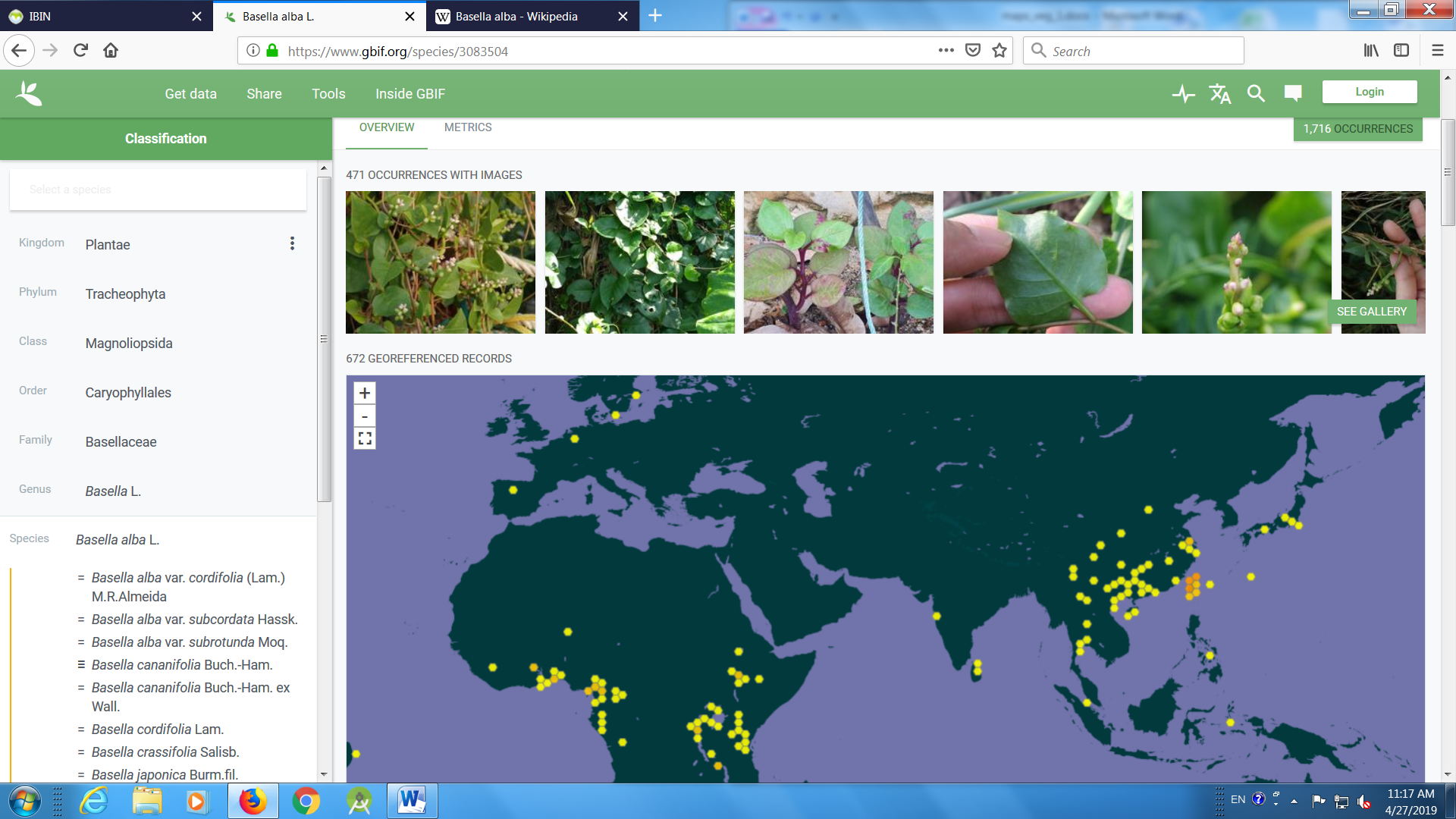 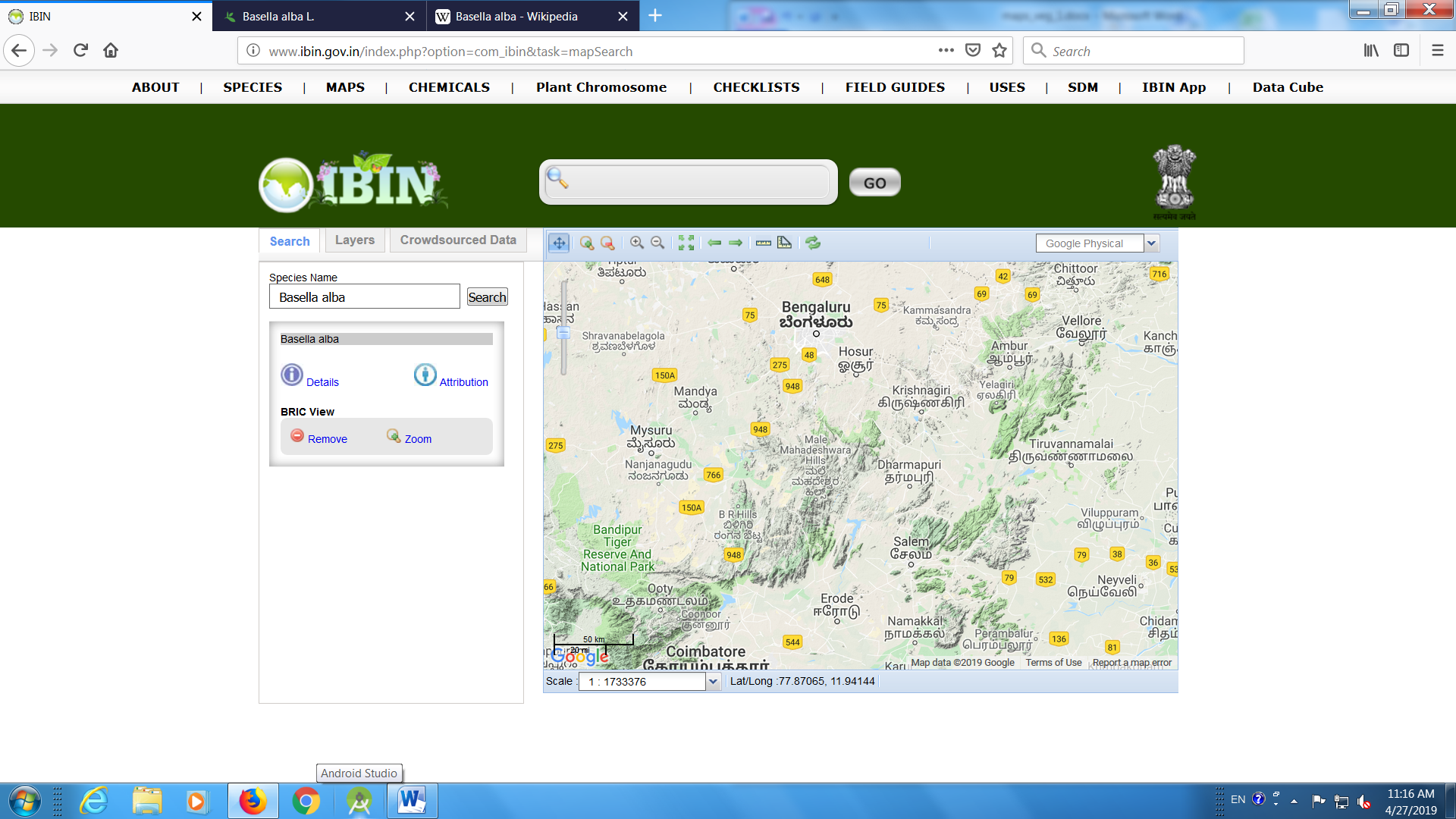 Sword beanhttps://www.gbif.org/species/2962057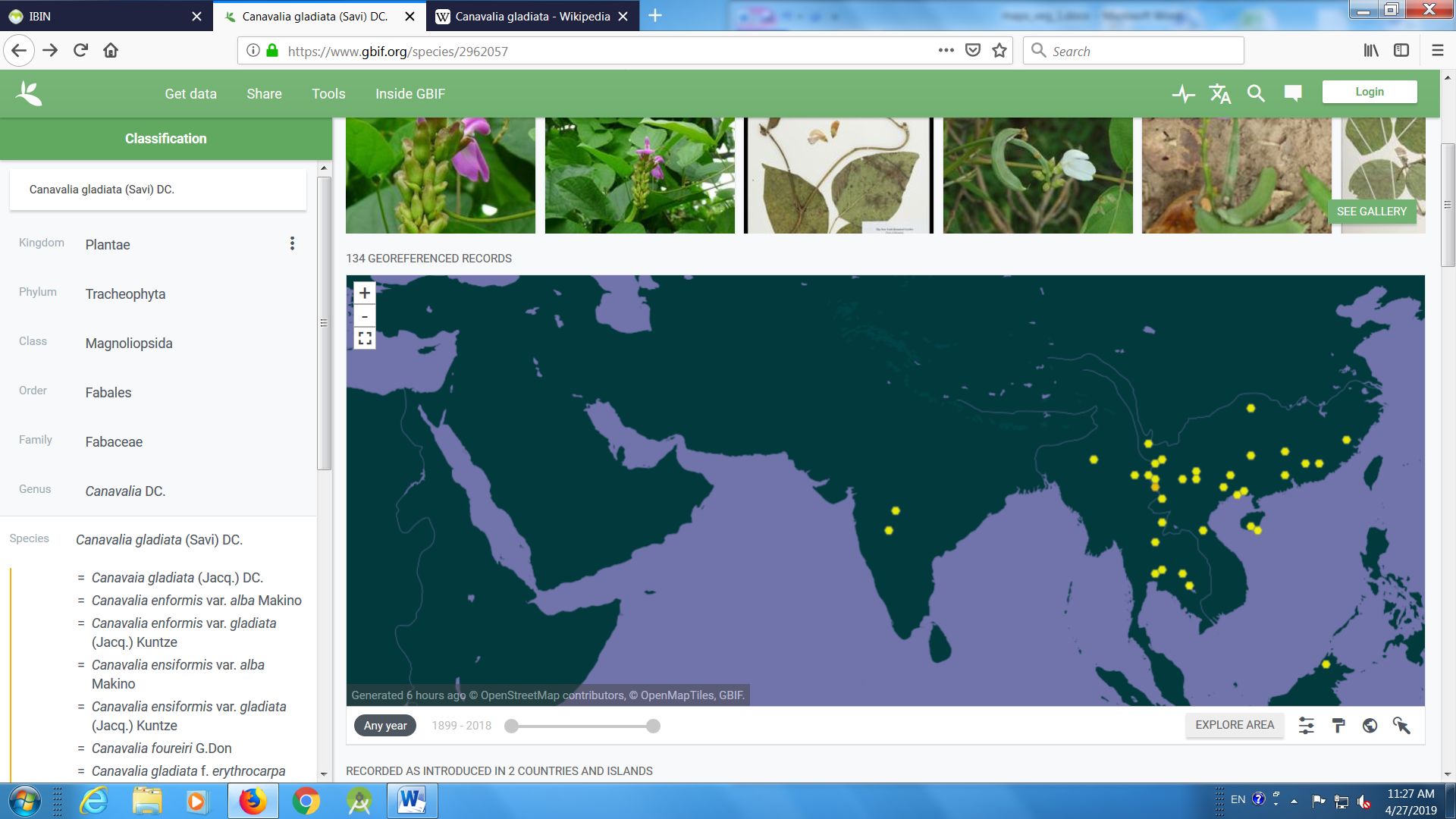 Winged beanhttps://www.gbif.org/species/2944683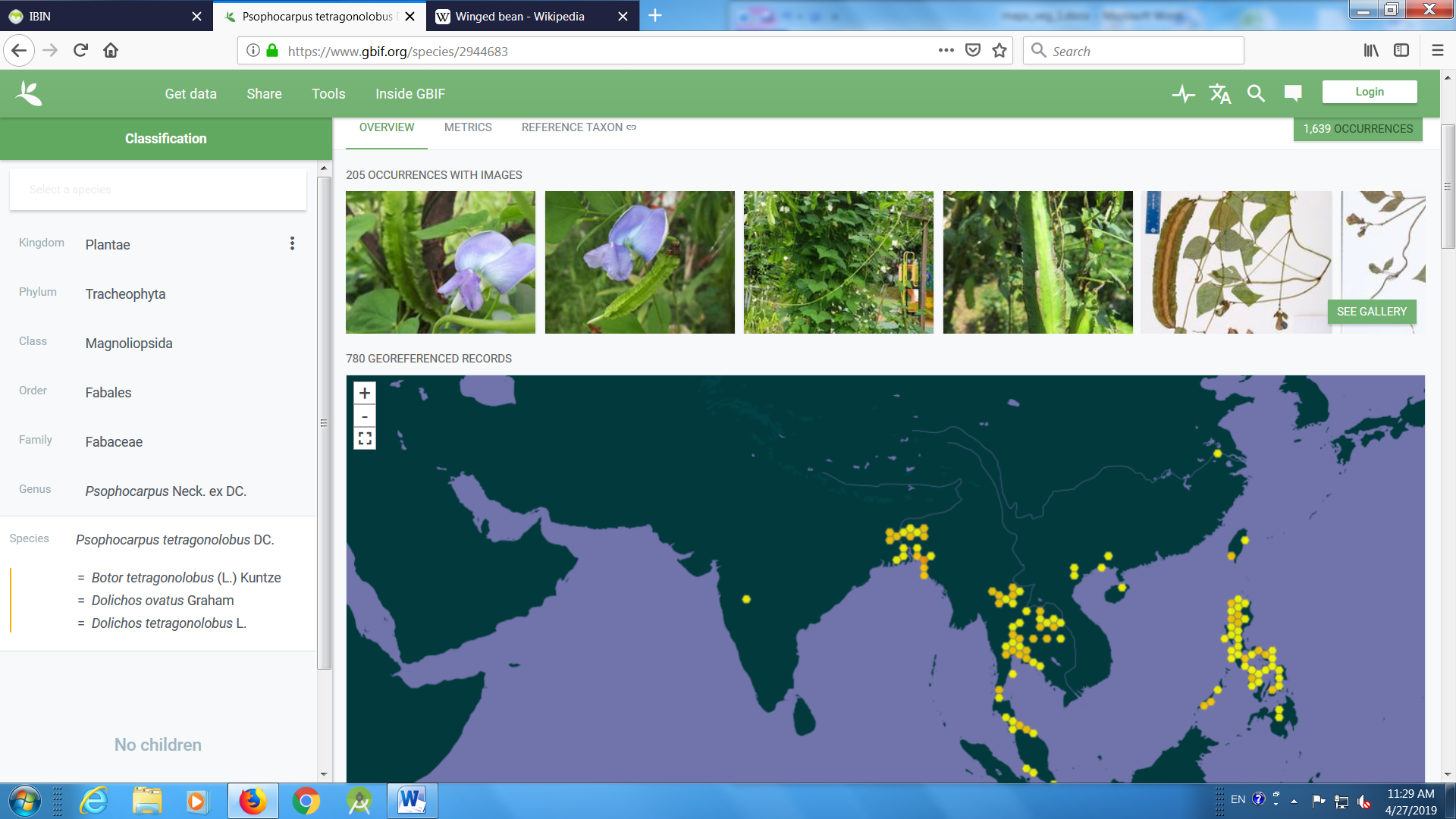 Kundruhttps://www.gbif.org/species/2874564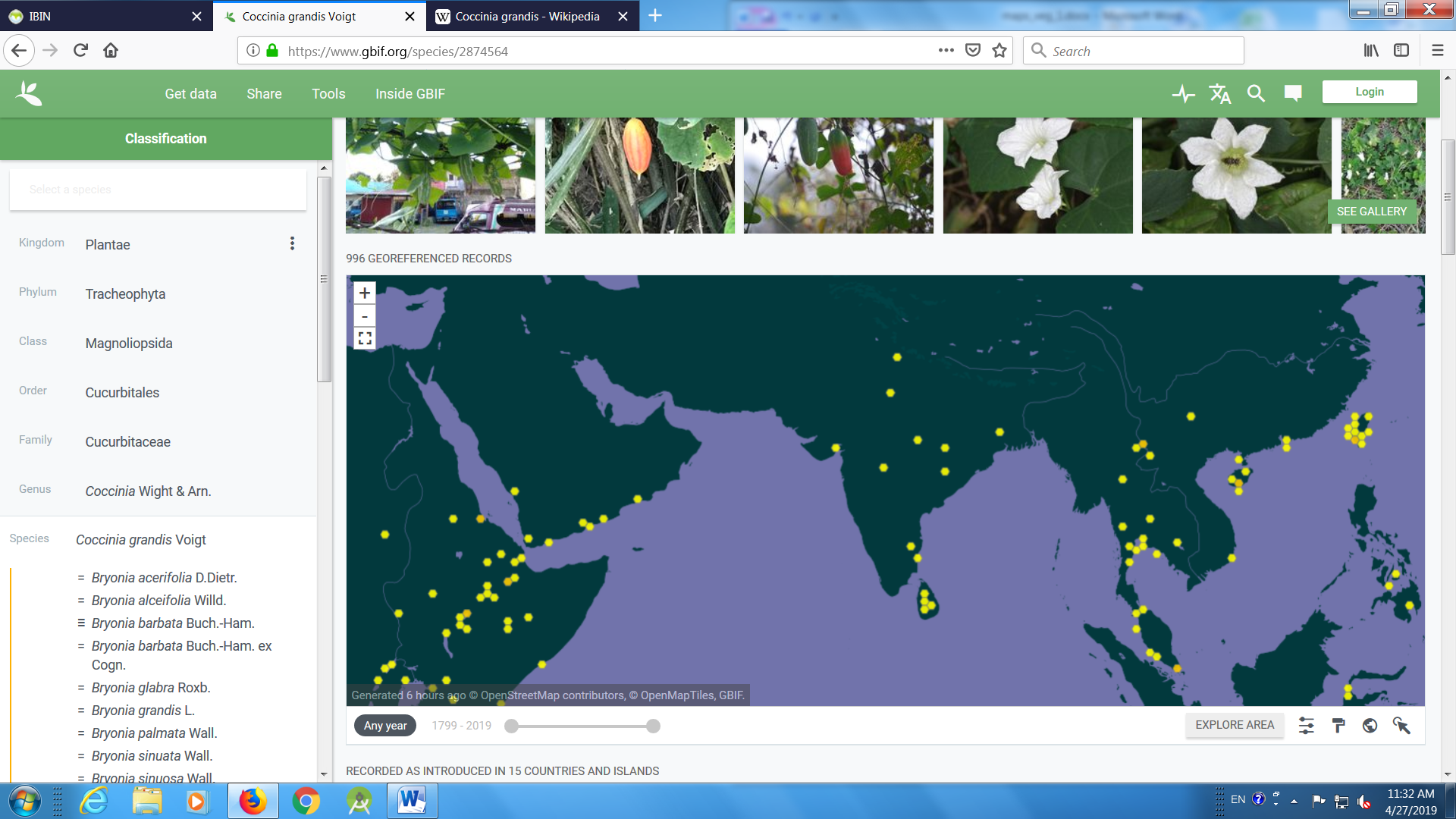 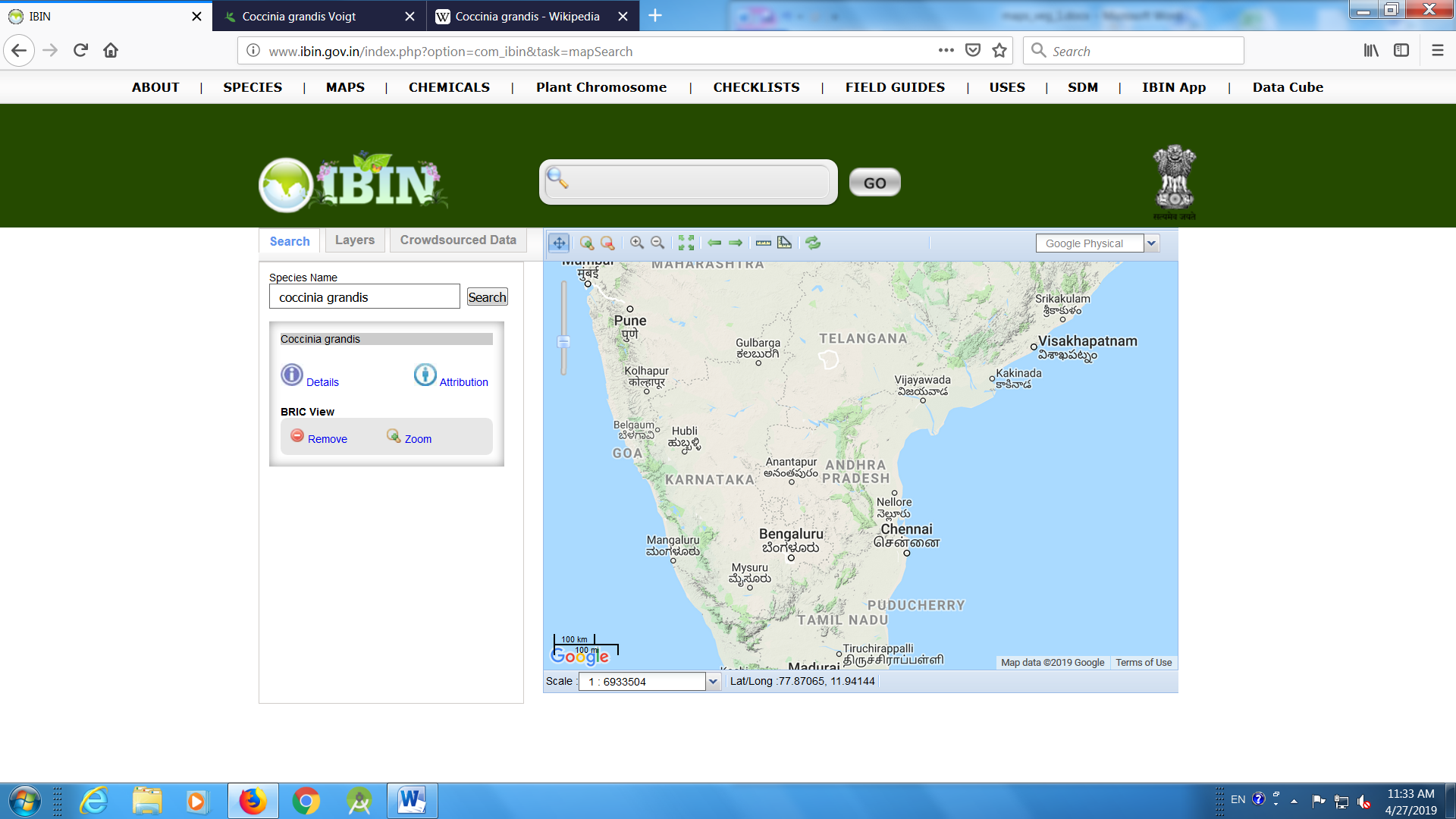 Dolichos beanhttps://www.gbif.org/species/2952236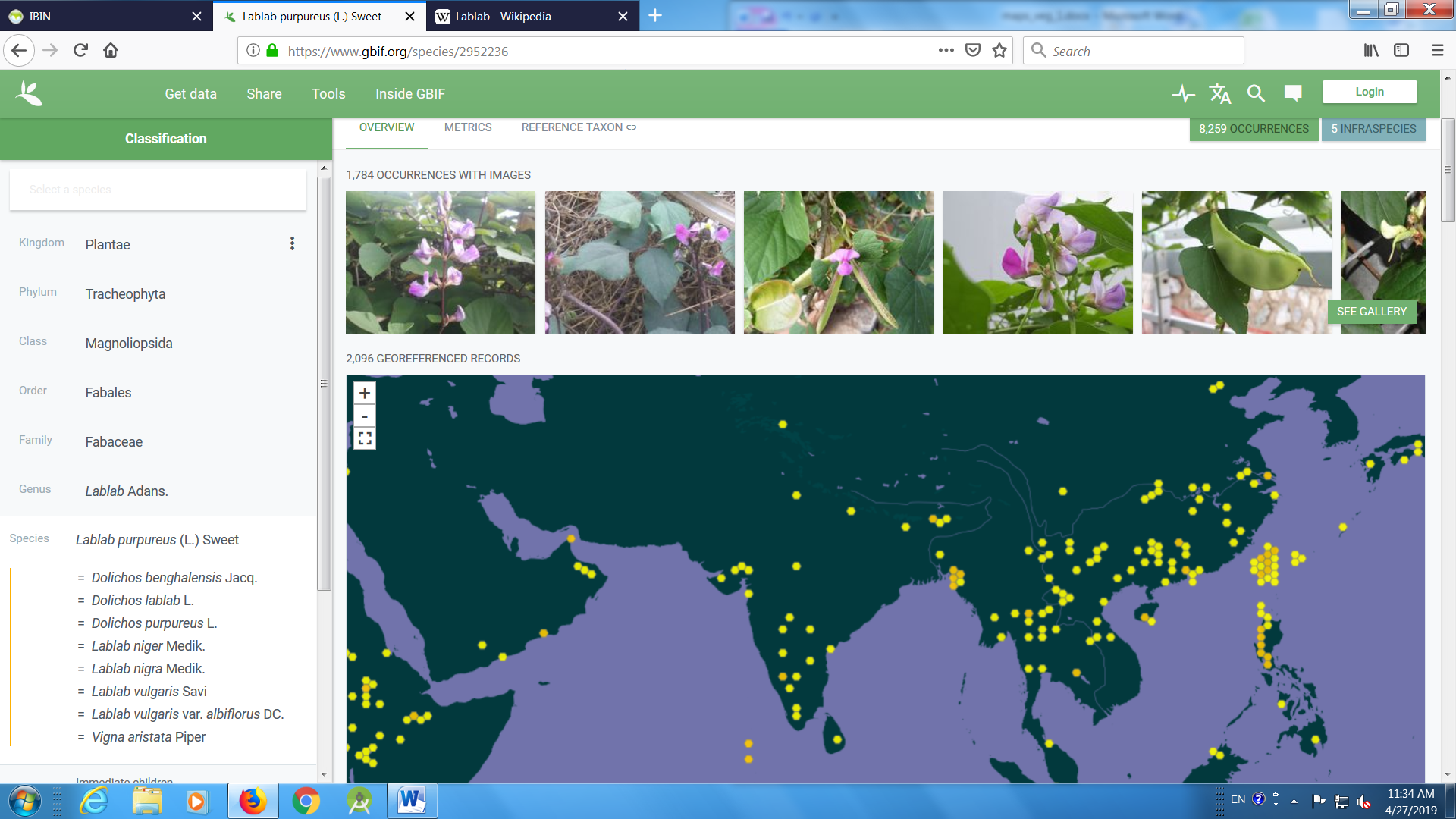 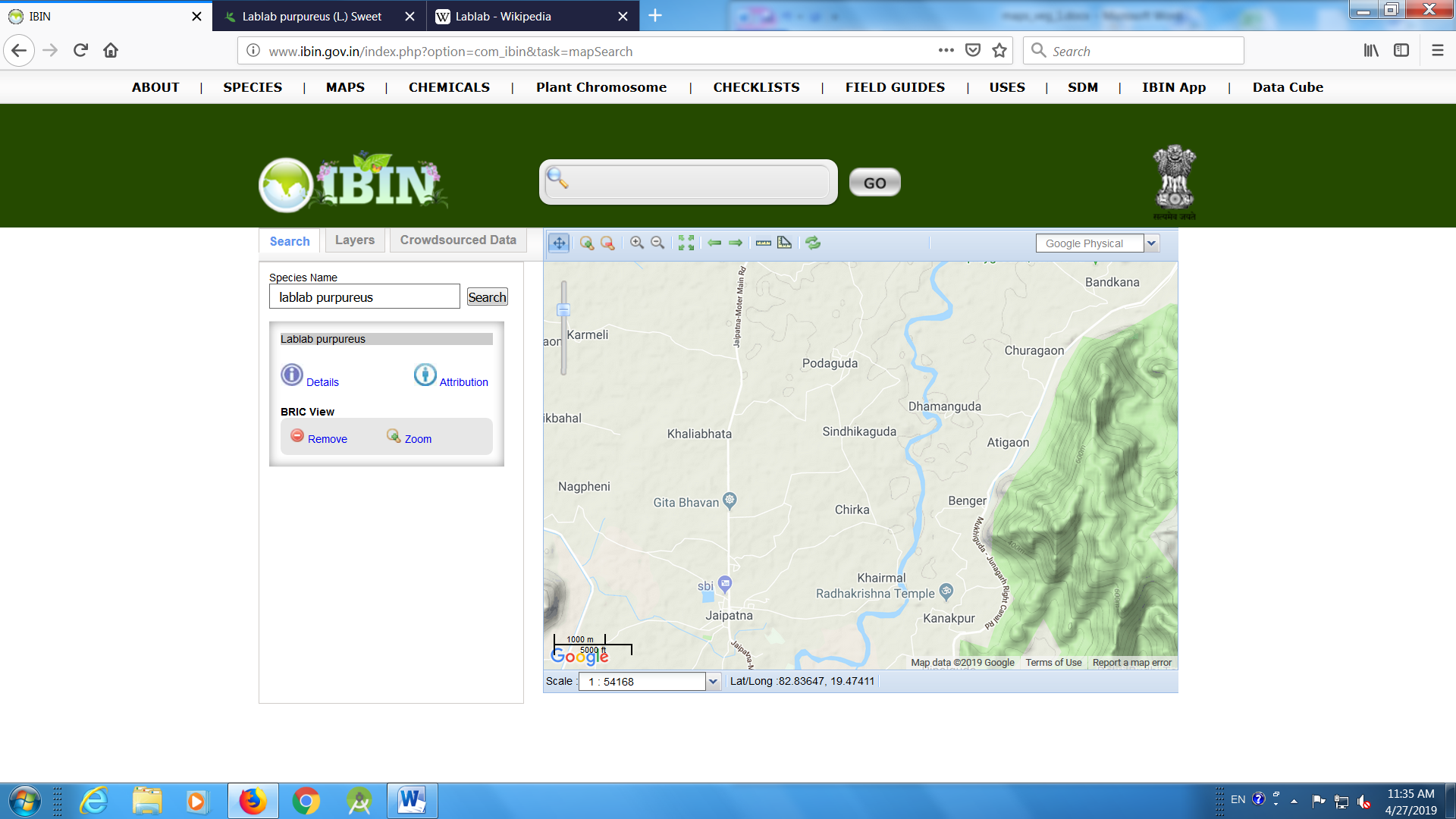 Indian lettucenilDrumstickhttps://www.gbif.org/species/3054181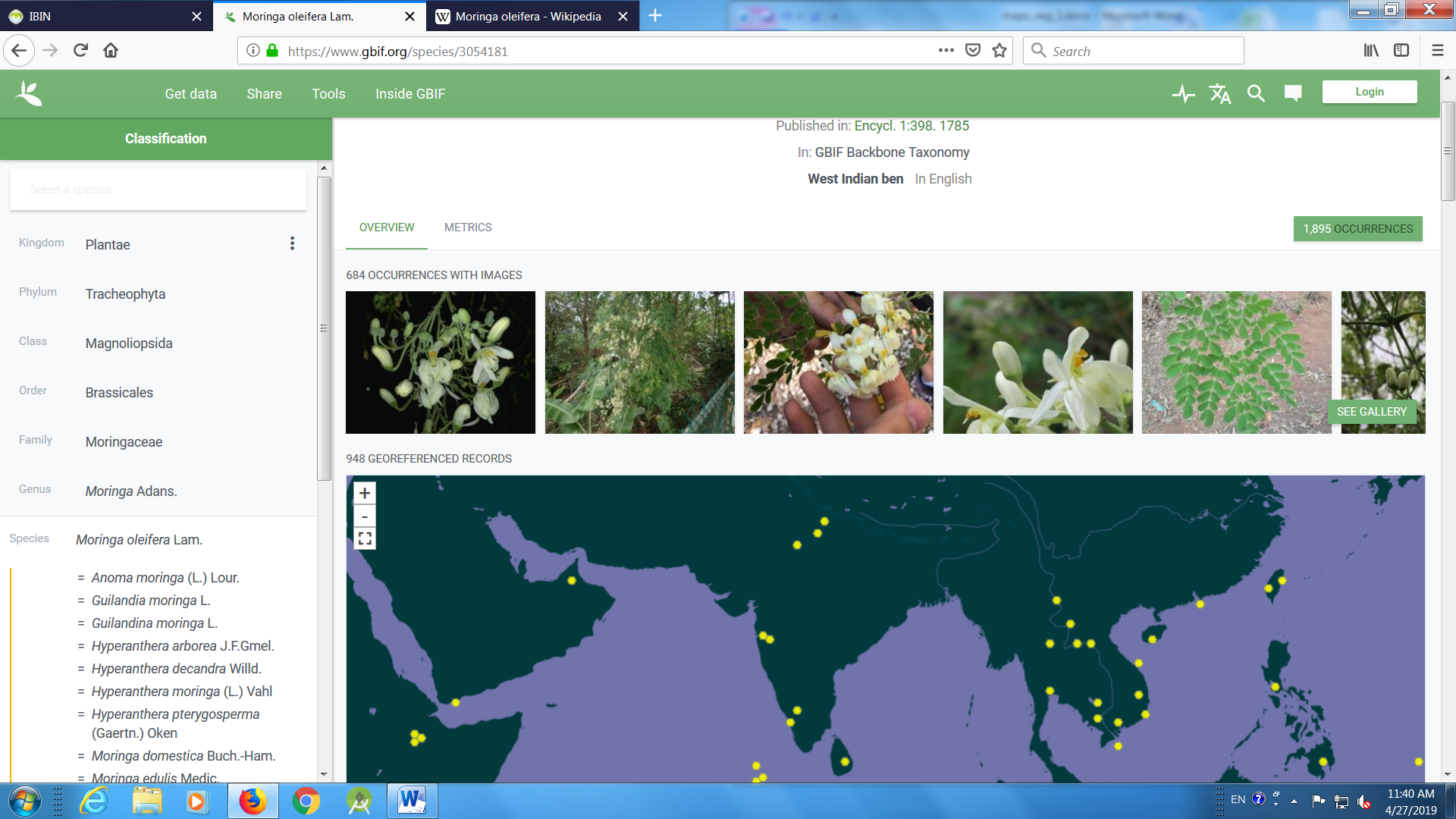 Secondary centreCowpeahttps://www.gbif.org/species/2982583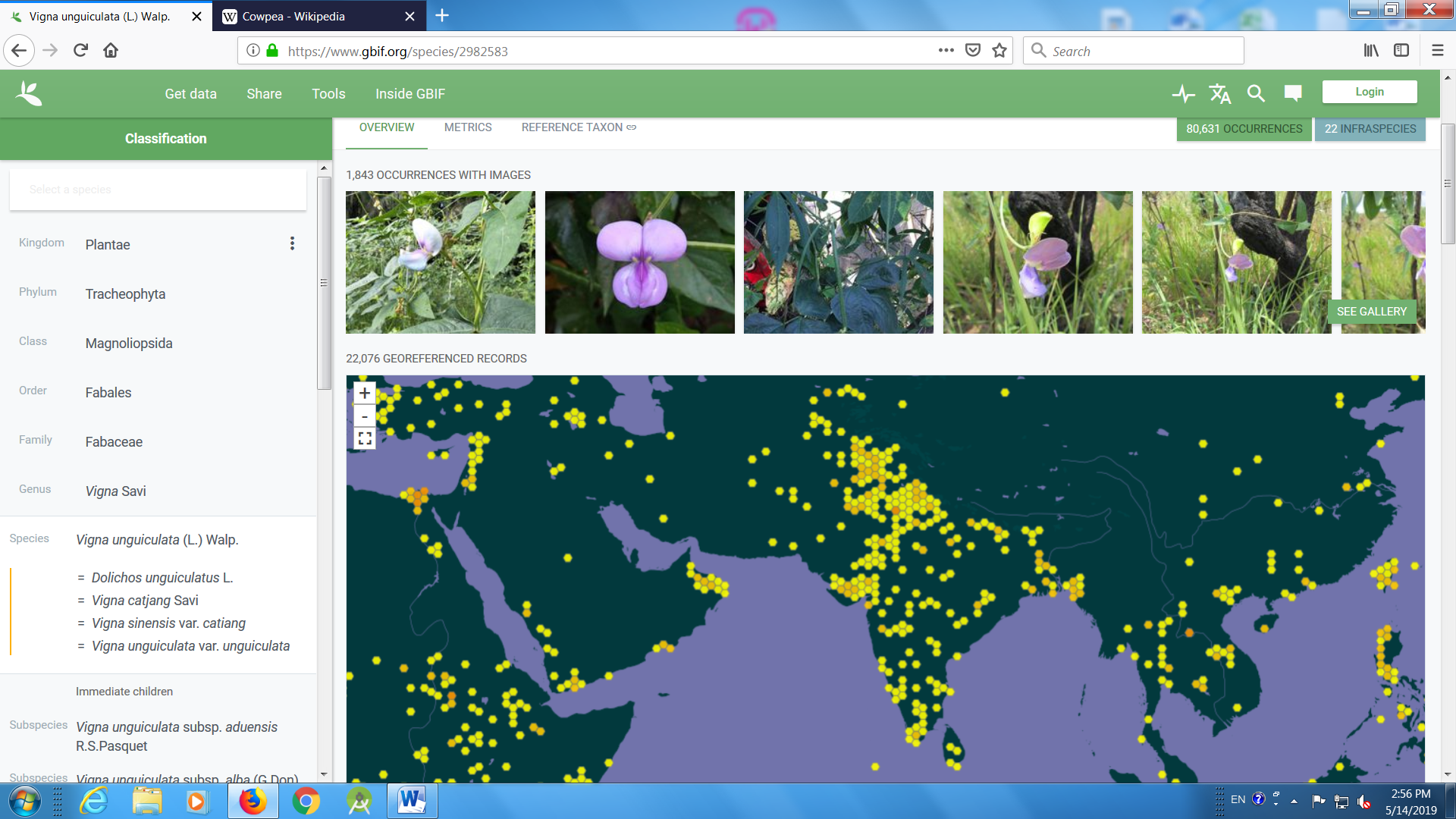 Okrahttps://www.gbif.org/species/3152707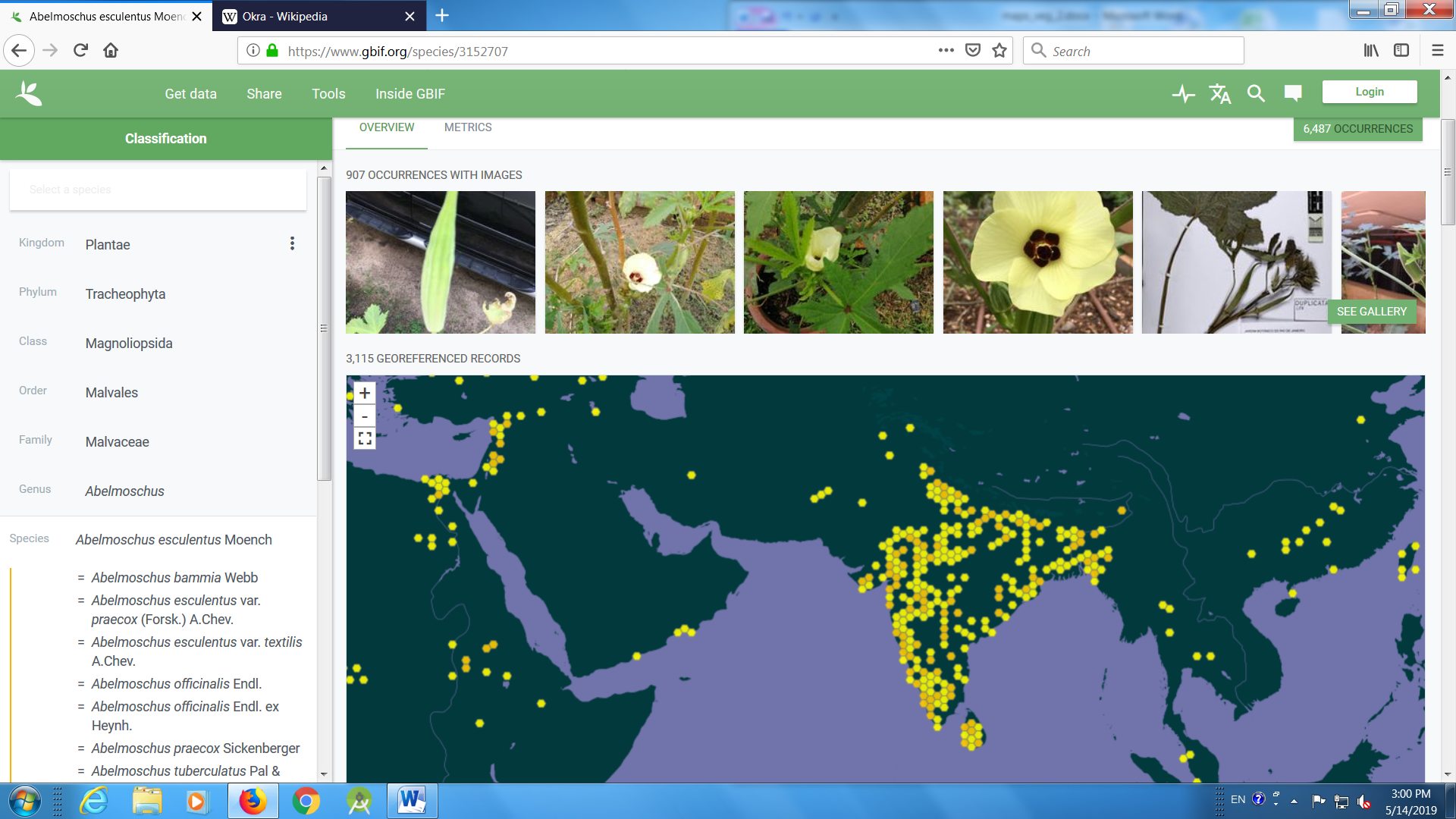 Chillihttps://www.gbif.org/species/2932944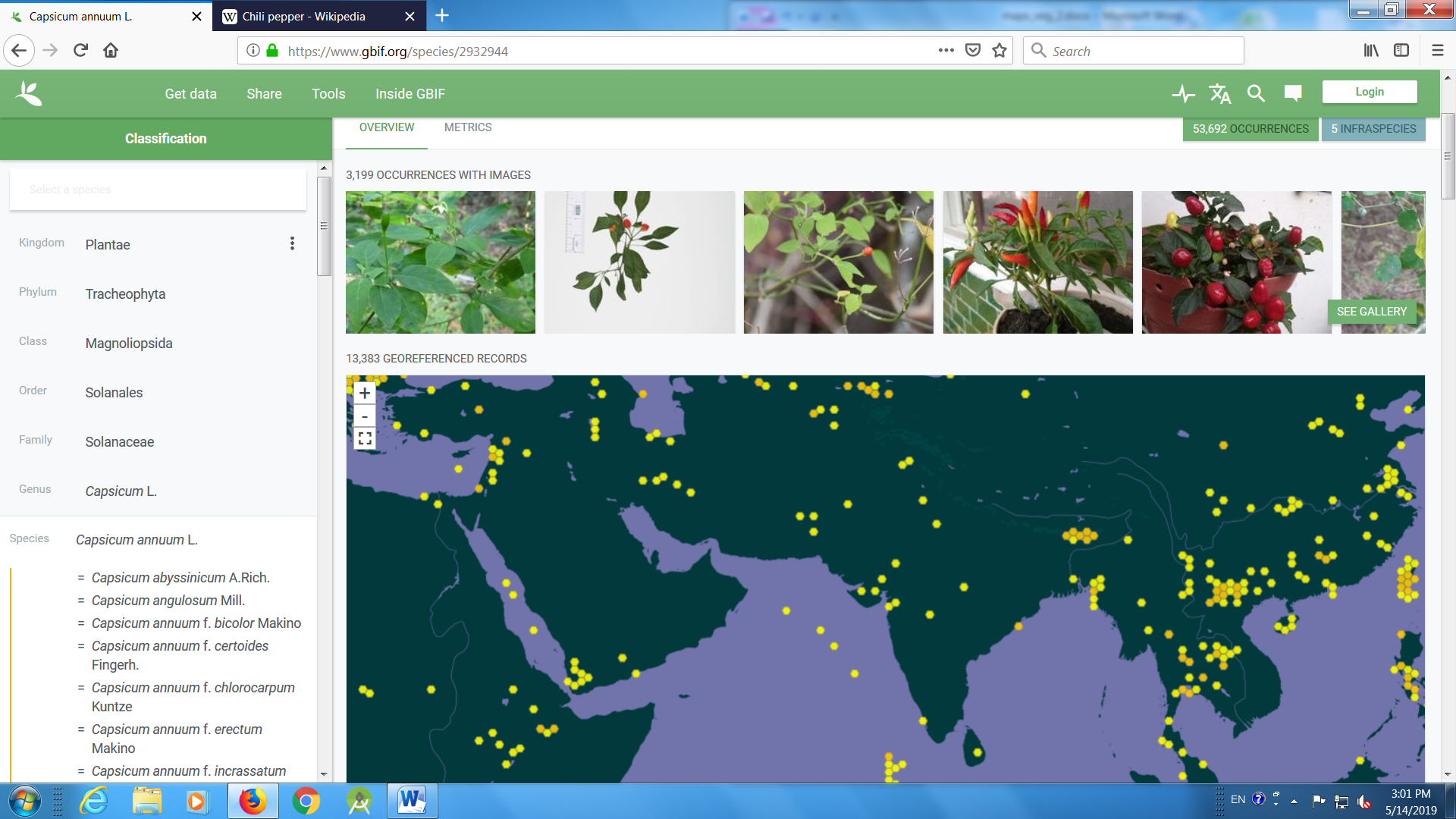 Pumpkinhttps://www.gbif.org/species/2874508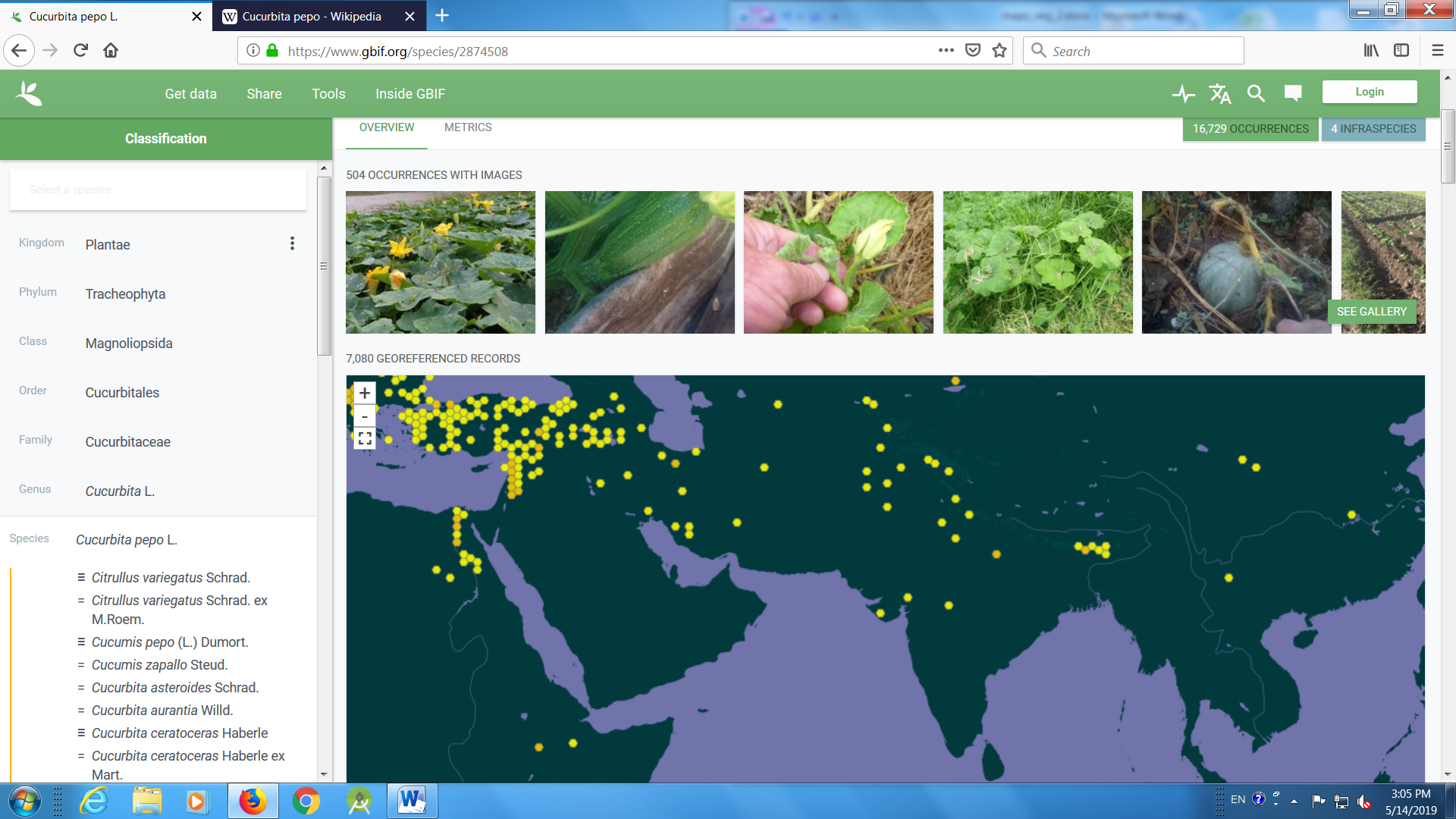 Brassicahttps://www.gbif.org/species/3042506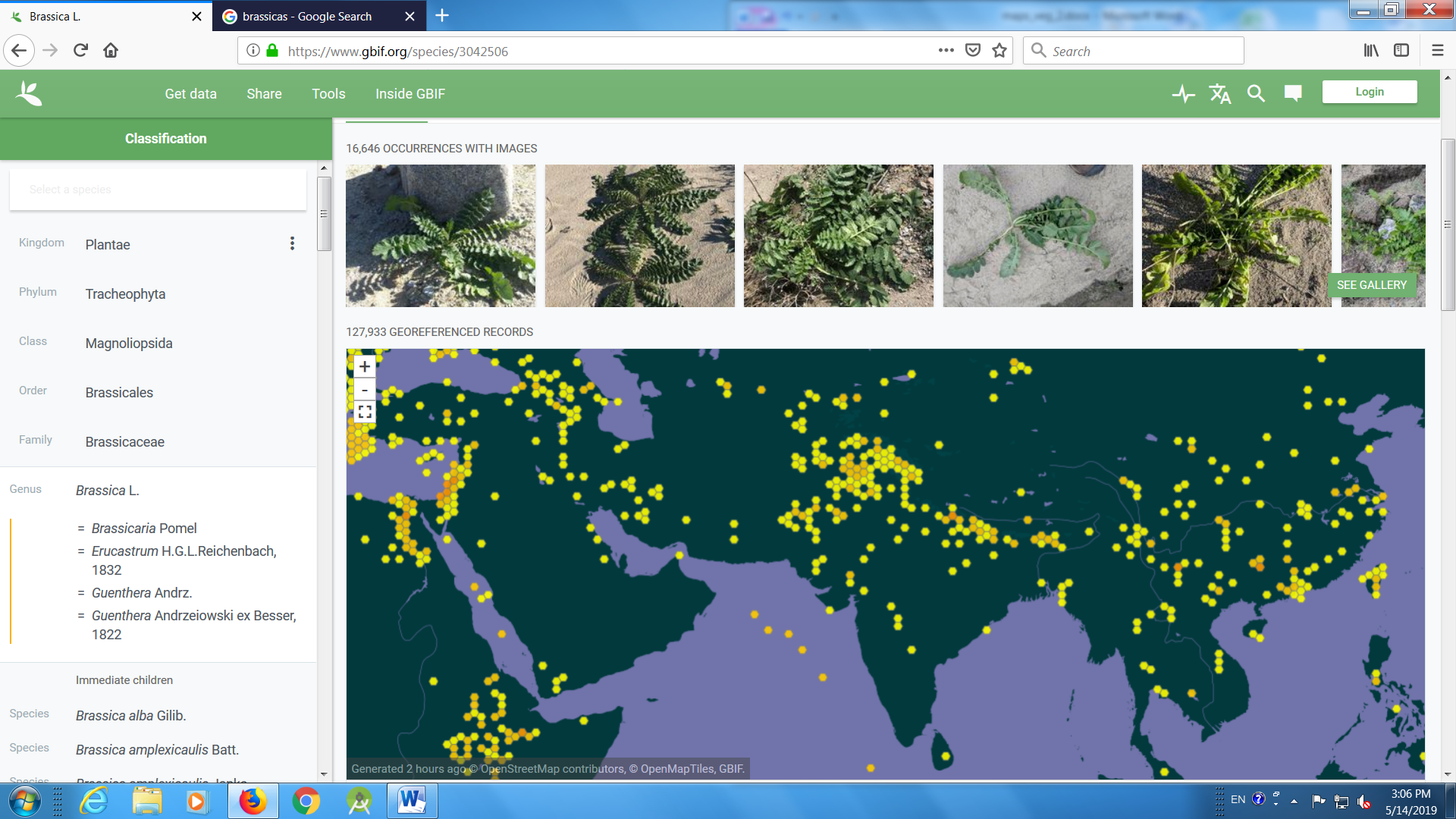 